CURRICULUM VITAE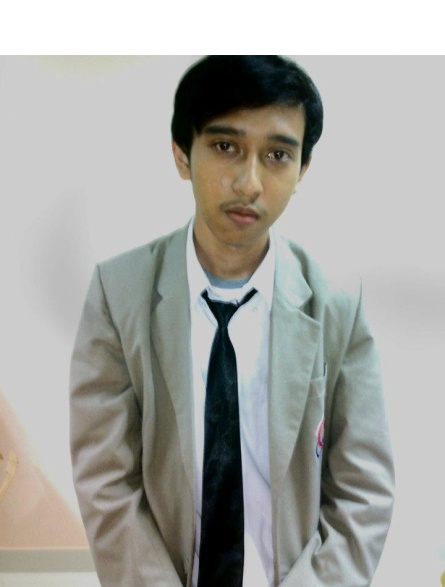 DATA PRIBADINama			 : Faisal FahriansyahTempat, Tanggal Lahir 	: Jakarta, 23 November 1992Alamat 			: Jl. Fatahilah I No 49, Tanah Baru, Beji- DepokAlamat Email 		: vaisal@ymail.comTelepon 		: 0838-9837-1700Jenis Kelamin 		: Laki-LakiAgama 			: IslamStatus			 : Belum MenikahTinggi / Berat badan	 : 170 cm / 50 kgKesehatan 		: Baik SekaliKewarganegaraan 	: IndonesiaDATA PENDIDIKAN1999 – 2004 		: MI Muhammadiyah II Depok2004 – 2007		 : SMP PGRI III Jakarta2007 – 2010 		: SMA Perguruan Rakyat I Jakarta2010 – 2012 		: UNINDRA Jurusan Bahasa Inggris (tidak sampai lulus)2013 – sekarang 	: STIE Widya Persada Jurusan Management (kelas malam)PENGALAMAN KERJA2012 – 2013		 : Guru Freelance (mengajar murid sekolah dasar di sekolah internasional)2013 – Sekarang 	: Administrator Detikcom (tim moderasi komentar, update jadwal bola, dll)PENGALAMAN ORGANISASI2011 – 2012 		: BEM Universitas Indraprasta UNINDRA  (Kepala Departemen Kewirausahaan)2011 – 2012 		: Pengurus UKM JapaneseZone UNINDRA2011 – 2012 		: Wakil Ketua IKYC (Indonesian Korean Youth Community)2011 – 2012 		: Ketua Pelaksana Event Super KPOP Star (By : IKYC & IKCS)KEMAMPUANPresentasi dan komunikasiInggris PasifAplikasi dan Program Komputer (Microsoft Office)Social MediaAlat musik (Guitar, Bass, Drum)PRESTASIFinalis Band Audisi Gelar Jepang UI 2014 (Grup)Juara 2 Lomba Dance Cover  TOPKPOP Bandung 2012 (Grup)Juara 1 Lomba Kaligrafi Karang tarunaHOBBYInternet (Browsing, Blogging, Komentar Artikel)Memainkan Instrument (Guitar, Bass, Drum)Membaca (ensiklopedia dan sejarah)Olahraga (Dance)Twitter  : @vaisal_vahrianFB	 : Vaisal Vahrian